Предмет7А7Б7В7ВРодной русскийпрочитать в учебнике РР рассказ "Бабка" ( стр 127), написать отзыв о нём ( что понравилось, что нет, что поняли, когда прочитали этот рассказ), подготовиться к выразительному чтению одного из отрывков рассказа на следующем урокеНемецкий язык (Сафьянова)стр 51 упр 3б ( определить падеж и выписать грам основы)стр 51 упр 3б ( определить падеж и выписать грам основы)стр 51 упр 3б ( определить падеж и выписать грам основы)алгебравыполнить задания самостоятельной работы в интерактивной рабочей тетради Skysmart ​https://edu.skysmart.ru/student/budasamadi решить задачу: бассейн имеет прямоугольную форму, одна из его сторон на 6 м больше другой. он окружен дорожкой, ширина которой 0,5 м. найдите стороны бассейна, если площадь окружающей его дорожки 15 квадратных метроврешить задачу: бассейн имеет прямоугольную форму, одна из его сторон на 6 м больше другой. он окружен дорожкой, ширина которой 0,5 м. найдите стороны бассейна, если площадь окружающей его дорожки 15 квадратных метроврешить задачу: бассейн имеет прямоугольную форму, одна из его сторон на 6 м больше другой. он окружен дорожкой, ширина которой 0,5 м. найдите стороны бассейна, если площадь окружающей его дорожки 15 квадратных метровРусский языквыполнить задание, карточка (отправлена в группы класса)                                                                      выполнить задание, карточка (отправлена в группы класса)                                                                      выполнить задание, карточка (отправлена в группы класса)                                                                      литературастр.40-41 - составить план статьи, стр.43- вопросы письменно                                                                                    стр.40-41 - составить план статьи, стр.43- вопросы письменно                                                                                    технологияПо ссылке ознакомиться с видами создания декоративно-прикладных изделийhttps://www.youtube.com/watch?v=v7tk2ic64P0география§ 38, описать страну по плануАнглийский язык (Красикова)С.60 (выписать из текста предложения в настоящем совершённом времени, выделить основы, перевести)С.60 (выписать из текста предложения в настоящем совершённом времени, выделить основы, перевести)Немецккий язык (Красикова)Упр.3 (написать предложения с wenn по образцу, выделить основы и союз); упр.4 написать предложения по образцу, выделить основы и союз)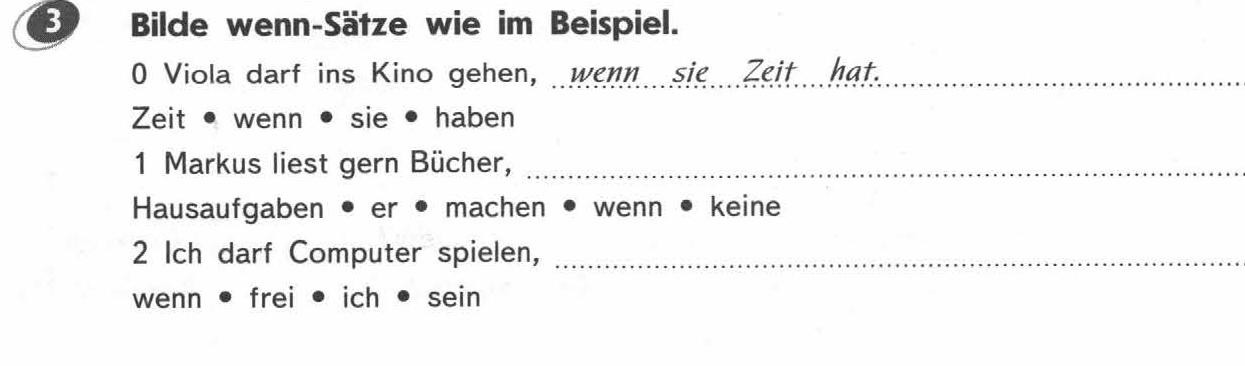 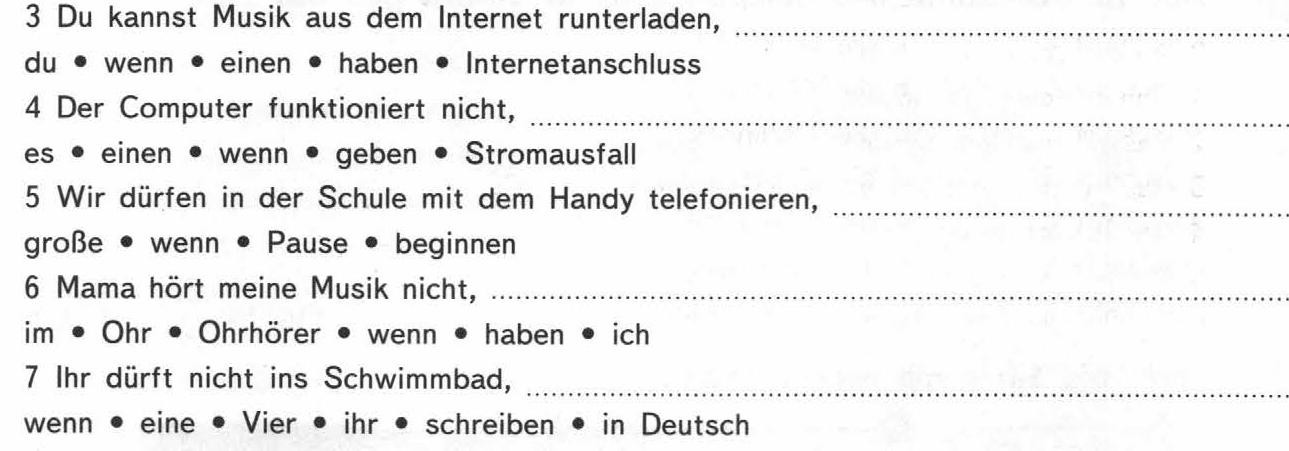 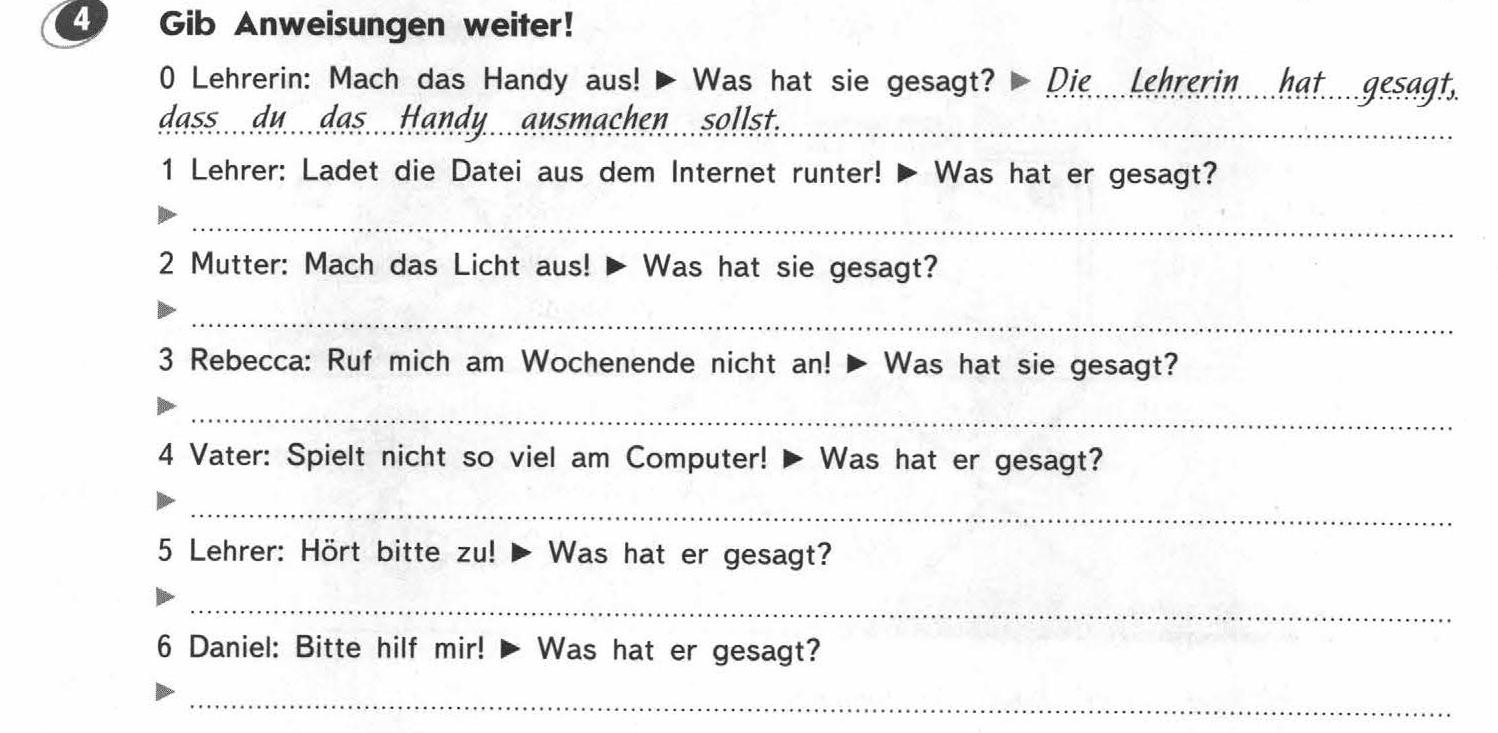 Упр.3 (написать предложения с wenn по образцу, выделить основы и союз); упр.4 написать предложения по образцу, выделить основы и союз)Упр.3 (написать предложения с wenn по образцу, выделить основы и союз); упр.4 написать предложения по образцу, выделить основы и союз)биология§ 29 читать, вопросы после параграфа устно§ 29 читать, вопросы после параграфа устноАнглийский язык (Люляева)задание от учителя на учи ру., стр 69 упр 4, 5